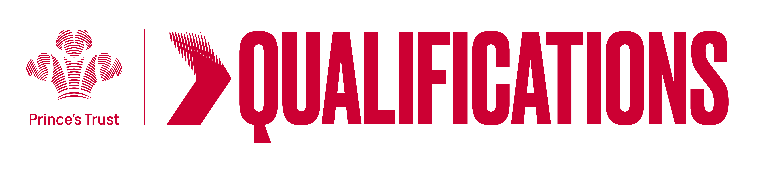 Tracking sheet –	 Customer Experience. The aim of this unit is to develop learners’ understanding of what good customer experience means, how it can be given and why it is important.SCQF Level 3Learner name						Centre name			To do this you mustEvidence locationUnderstand features of good customer experienceUnderstand features of good customer experienceState what is meant by customer experienceIdentify a benefit of delivering consistently high-quality customer experienceUnderstand customer needs and how different organisations try to meet themUnderstand customer needs and how different organisations try to meet themGive an example of an organisation and the service/products they offerGive examples of how an organisation delivers a good customer experienceIdentify ways an individual member of staff can deliver a good customer experienceIdentify ways of gathering customer feedbackBe able to review examples of customer serviceBe able to review examples of customer serviceGive an example of a time you have received good customer serviceGive an example of a common customer complaintsIdentify how to respond to a customer complaintAssessor feedbackAssessor feedbackAssessor declaration I confirm that the details above are correct, that the evidence submitted is the learner’s own work and that the learner meets all the requirements for the unit:Assessor declaration I confirm that the details above are correct, that the evidence submitted is the learner’s own work and that the learner meets all the requirements for the unit:Learner Name                                                                  Assessor Name      Learner Signature                                                            Assessor SignatureDate                                                                                  Date        Learner Name                                                                  Assessor Name      Learner Signature                                                            Assessor SignatureDate                                                                                  Date        